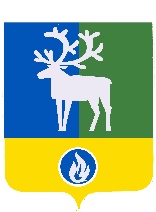 БЕЛОЯРСКИЙ РАЙОНХАНТЫ-МАНСИЙСКИЙ АВТОНОМНЫЙ ОКРУГ – ЮГРААДМИНИСТРАЦИЯ БЕЛОЯРСКОГО РАЙОНАпроектПОСТАНОВЛЕНИЕот                     2023 года							              №    О внесении изменений в приложение к постановлениюадминистрации Белоярского района от 30 октября 2018 года № 1031              П о с т а н о в л я ю:1. Внести в приложение «Муниципальная программа Белоярского района «Повышение эффективности деятельности органов местного самоуправления Белоярского района» (далее – Программа) к постановлению администрации Белоярского района  от            30 октября 2018 года   № 1031 «Об утверждении муниципальной программы Белоярского района «Повышение эффективности деятельности органов местного самоуправления Белоярского района» (далее – Постановление) следующие изменения:1) позицию паспорта Программы, касающуюся параметров финансового обеспечения Программы, изложить в следующей редакции:«»;2) таблицу 4 «Распределение финансовых ресурсов муниципальной программы» изложить в редакции согласно приложению  к настоящему постановлению;2. Опубликовать настоящее постановление в газете «Белоярские вести. Официальный выпуск».	3. Настоящее постановление вступает в силу после его официального опубликования.	4. Контроль за выполнением постановления возложить на управляющего делами администрации Белоярского района Стародубову Л.П.Глава Белоярского района 	                                                                        С.П.МаненковПРИЛОЖЕНИЕк постановлению администрацииБелоярского районаот _______________2023 года № ___И З М Е Н Е Н И Я,вносимые в таблицу 4 муниципальной программы Белоярского района «Повышение эффективности деятельности органов местного самоуправления Белоярского района»«Таблица 4Распределение финансовых ресурсов муниципальной программы».______________Параметры финансового обеспечения муниципальной программыОбщий объем финансирования муниципальной программы на 2019 - 2026 годы составляет 2 099 624,4 тыс. рублей, в том числе:1) за счет средств бюджета Белоярского района, сформированного за счет средств бюджета Российской Федерации (далее - федеральный бюджет) -  47 945,4 тыс. рублей, в том числе:2019 год – 4 914,7 тыс. рублей;2020 год – 5 457,6 тыс. рублей;2021 год – 11 809,4 тыс. рублей;2022 год – 4 876,4 тыс. рублей;2023 год – 5 008,0 тыс. рублей;2024 год – 4 931,1 тыс. рублей;2025 год – 5 474,1 тыс. рублей;2026 год – 5 474,1 тыс. рублей;2) за счет средств бюджета Белоярского района, сформированного за счет средств бюджета Ханты-Мансийского автономного округа - Югры (далее – бюджет автономного округа) – 21 267,7 тыс. рублей, в том числе:2019 год – 2 276,7 тыс. рублей;2020 год – 1 911,8 тыс. рублей;2021 год – 2 292,5 тыс. рублей;2022 год – 2 777,8 тыс. рублей;2023 год – 5 239,9 тыс. рублей;2024 год – 2 450,2 тыс. рублей;2025 год – 2 159,4 тыс. рублей;2026 год – 2 159,4 тыс. рублей;3) за счет средств бюджета Белоярского района – 2 030 411,3 тыс. рублей, в том числе:2019 год – 217 109,9 тыс. рублей;2020 год – 238 512,2 тыс. рублей;2021 год – 244 817,4 тыс. рублей;2022 год – 267 557,4 тыс. рублей;2023 год – 298 010,6 тыс. рублей;2024 год – 222 854,2 тыс. рублей;2025 год – 270 774,8 тыс. рублей;2026 год - 270 774,8 тыс. рублейНомер основного мероприятияНаименование основных мероприятий муниципальной программы (их связь с целевыми показателями муниципальной программы)Ответственный исполнитель, соисполнитель муниципальной программыИсточники финансированияОбъем бюджетных ассигнований на реализацию муниципальной программы (тыс. рублей)     Объем бюджетных ассигнований на реализацию муниципальной программы (тыс. рублей)     Объем бюджетных ассигнований на реализацию муниципальной программы (тыс. рублей)     Объем бюджетных ассигнований на реализацию муниципальной программы (тыс. рублей)     Объем бюджетных ассигнований на реализацию муниципальной программы (тыс. рублей)     Объем бюджетных ассигнований на реализацию муниципальной программы (тыс. рублей)     Объем бюджетных ассигнований на реализацию муниципальной программы (тыс. рублей)     Объем бюджетных ассигнований на реализацию муниципальной программы (тыс. рублей)     Объем бюджетных ассигнований на реализацию муниципальной программы (тыс. рублей)     Номер основного мероприятияНаименование основных мероприятий муниципальной программы (их связь с целевыми показателями муниципальной программы)Ответственный исполнитель, соисполнитель муниципальной программыИсточники финансированияВсегов том числев том числев том числев том числев том числев том числев том числев том числеНомер основного мероприятияНаименование основных мероприятий муниципальной программы (их связь с целевыми показателями муниципальной программы)Ответственный исполнитель, соисполнитель муниципальной программыИсточники финансированияВсего2019 год2020 год2021 год2022 год2023 год2024 год2025 год2026 годПодпрограмма 1 «Функционирование органов местного самоуправления Белоярского района»Подпрограмма 1 «Функционирование органов местного самоуправления Белоярского района»Подпрограмма 1 «Функционирование органов местного самоуправления Белоярского района»Подпрограмма 1 «Функционирование органов местного самоуправления Белоярского района»Подпрограмма 1 «Функционирование органов местного самоуправления Белоярского района»Подпрограмма 1 «Функционирование органов местного самоуправления Белоярского района»Подпрограмма 1 «Функционирование органов местного самоуправления Белоярского района»Подпрограмма 1 «Функционирование органов местного самоуправления Белоярского района»Подпрограмма 1 «Функционирование органов местного самоуправления Белоярского района»Подпрограмма 1 «Функционирование органов местного самоуправления Белоярского района»Подпрограмма 1 «Функционирование органов местного самоуправления Белоярского района»Подпрограмма 1 «Функционирование органов местного самоуправления Белоярского района»Подпрограмма 1 «Функционирование органов местного самоуправления Белоярского района»1.1.Обеспечение выполнения полномочий  органов местного самоуправления (1)Всего:2 023 488,1216 278,1238 067,3243 804,4266 456,1298 491,8221 516,4269 437,0269 437,01.1.Обеспечение выполнения полномочий  органов местного самоуправления (1)ОУиКбюджет Белоярского района1 928 507,7206 276,3227 538,6232 851,8254 738,7283 582,7209 227,6257 146,0257 146,01.1.Обеспечение выполнения полномочий  органов местного самоуправления (1)ОУиКбюджет автономного округа1 881,90,00,00,00,01 881,90,00,00,01.1.Обеспечение выполнения полномочий  органов местного самоуправления (1)КСПбюджет Белоярского района93 098,510 001,810 528,710 952,611 717,413 027,212 288,812 291,012 291,01.2.Осуществление отдельных государственных полномочий (2-5,10)Всего:64 914,86 783,46 632,913 735,07 101,38 013,97 381,37 633,57 633,51.2.Осуществление отдельных государственных полномочий (2-5,10)федеральный бюджет47 400,94 914,74 913,111 809,44 876,45 008,04 931,15 474,15 474,11.2.Осуществление отдельных государственных полномочий (2-5,10)бюджет автономного округа17 369,81 868,71 719,81 884,52 177,82 950,02 450,22 159,42 159,41.2.Осуществление отдельных государственных полномочий (2-5,10)бюджет Белоярского района144,10,00,041,147,155,90,00,00,01.2.1.Осуществление отдельных государственных полномочий в сфере государственной регистрации актов гражданского состояния (2)отдел ЗАГСВсего:53 149,86 363,16 106,76 394,86 501,47 310,16 688,76 892,56 892,51.2.1.Осуществление отдельных государственных полномочий в сфере государственной регистрации актов гражданского состояния (2)отдел ЗАГСфедеральный бюджет40 508,94 909,14 851,15 002,94 872,15 003,24 923,55 473,55 473,51.2.1.Осуществление отдельных государственных полномочий в сфере государственной регистрации актов гражданского состояния (2)отдел ЗАГСбюджет автономного округа12 640,91 454,01 255,61 391,91 629,32 306,91 765,21 419,01 419,01.2.2.Осуществление отдельных государственных полномочий в сфере  архивного дела (3)архивный отделбюджет автономного округа4 572,5384,4433,9462,3524,2632,8674,7730,1730,11.2.3.Осуществление отдельных государственных полномочий по составлению (изменению) списков кандидатов в присяжные заседатели федеральных судов общей юрисдикции в РФ (4)управление деламифедеральный бюджет91,45,662,05,94,34,87,60,60,61.2.4.Осуществление отдельных государственных полномочий по ведению учета категорий граждан, определенных федеральным законодательством (5)УЖКХбюджет автономного округа156,430,330,330,324,310,310,310,310,31.2.5.Осуществление отдельных государственных полномочий по подготовке и проведению Всероссийской переписи населения 2020 года (10)УПСХиРПфедеральный бюджет6 800,60,00,06 800,60,00,00,00,00,01.2.6.Расходы на обеспечение деятельности органов местного самоуправленияОУиКбюджет Белоярского района144,10,00,041,147,155,90,00,00,01.3.Оказание содействия в подготовке проведения общероссийского голосования, а также в информировании граждан РФ о такой подготовке (11)управление деламиВсего:593,60,0593,60,00,00,00,00,00,01.3.Оказание содействия в подготовке проведения общероссийского голосования, а также в информировании граждан РФ о такой подготовке (11)управление деламифедеральный бюджет544,50,0544,50,00,00,00,00,00,01.3.Оказание содействия в подготовке проведения общероссийского голосования, а также в информировании граждан РФ о такой подготовке (11)управление деламибюджет Белоярского района49,10,049,10,00,00,00,00,00,0Итого по подпрограмме 1Итого по подпрограмме 1Итого по подпрограмме 1Всего:2 088 996,5223 061,5245 293,8257 539,4273 557,4306 505,7228 897,7277 070,5277 070,5Итого по подпрограмме 1Итого по подпрограмме 1Итого по подпрограмме 1федеральный бюджет47 945,44 914,75 457,611 809,44 876,45 008,04 931,15 474,15 474,1Итого по подпрограмме 1Итого по подпрограмме 1Итого по подпрограмме 1бюджет автономного округа19 251,71 868,71 719,81 884,52 177,84 831,92 450,22 159,42 159,4Итого по подпрограмме 1Итого по подпрограмме 1Итого по подпрограмме 1бюджет Белоярского района2 021 799,4216 278,1238 116,4243 845,5266 503,2296 665,8221 516,4269 437,0269 437,0Подпрограмма 2 «Развитие муниципальной службы в Белоярском районе»Подпрограмма 2 «Развитие муниципальной службы в Белоярском районе»Подпрограмма 2 «Развитие муниципальной службы в Белоярском районе»Подпрограмма 2 «Развитие муниципальной службы в Белоярском районе»Подпрограмма 2 «Развитие муниципальной службы в Белоярском районе»Подпрограмма 2 «Развитие муниципальной службы в Белоярском районе»Подпрограмма 2 «Развитие муниципальной службы в Белоярском районе»Подпрограмма 2 «Развитие муниципальной службы в Белоярском районе»Подпрограмма 2 «Развитие муниципальной службы в Белоярском районе»Подпрограмма 2 «Развитие муниципальной службы в Белоярском районе»Подпрограмма 2 «Развитие муниципальной службы в Белоярском районе»Подпрограмма 2 «Развитие муниципальной службы в Белоярском районе»Подпрограмма 2 «Развитие муниципальной службы в Белоярском районе»2.1.Создание условий для развития и совершенствования муниципальной службы (6-8,12)Всего:8 587,8827,7393,9967,81 047,21 337,81 337,81 337,81 337,82.1.Создание условий для развития и совершенствования муниципальной службы (6-8,12)управление деламибюджет Белоярского района8 491,1806,4373,9946,71 039,31 331,21 331,21 331,21 331,22.1.Создание условий для развития и совершенствования муниципальной службы (6-8,12)КСПбюджет Белоярского района96,721,320,021,17,96,66,66,66,6Итого по подпрограмме 2Итого по подпрограмме 2Итого по подпрограмме 2бюджет Белоярского района8 587,8827,7393,9967,81 047,21 337,81 337,81 337,81 337,8Подпрограмма 3 «Развитие форм непосредственного осуществления населением местного самоуправления на территории Белоярского района»Подпрограмма 3 «Развитие форм непосредственного осуществления населением местного самоуправления на территории Белоярского района»Подпрограмма 3 «Развитие форм непосредственного осуществления населением местного самоуправления на территории Белоярского района»Подпрограмма 3 «Развитие форм непосредственного осуществления населением местного самоуправления на территории Белоярского района»Подпрограмма 3 «Развитие форм непосредственного осуществления населением местного самоуправления на территории Белоярского района»Подпрограмма 3 «Развитие форм непосредственного осуществления населением местного самоуправления на территории Белоярского района»Подпрограмма 3 «Развитие форм непосредственного осуществления населением местного самоуправления на территории Белоярского района»Подпрограмма 3 «Развитие форм непосредственного осуществления населением местного самоуправления на территории Белоярского района»Подпрограмма 3 «Развитие форм непосредственного осуществления населением местного самоуправления на территории Белоярского района»Подпрограмма 3 «Развитие форм непосредственного осуществления населением местного самоуправления на территории Белоярского района»Подпрограмма 3 «Развитие форм непосредственного осуществления населением местного самоуправления на территории Белоярского района»Подпрограмма 3 «Развитие форм непосредственного осуществления населением местного самоуправления на территории Белоярского района»Подпрограмма 3 «Развитие форм непосредственного осуществления населением местного самоуправления на территории Белоярского района»3.1.Обеспечение взаимодействия с политическими партиями, избирательными комиссиями, законодательными (представительными) органами государственной власти и местного самоуправления в сфере регионального развития и содействия развитию местного самоуправления в Белоярском районе, прогноза общественно-политической ситуации (9)  УМСВсего:2 040,1412,1193,9412,1607,0415,00,00,00,03.1.Обеспечение взаимодействия с политическими партиями, избирательными комиссиями, законодательными (представительными) органами государственной власти и местного самоуправления в сфере регионального развития и содействия развитию местного самоуправления в Белоярском районе, прогноза общественно-политической ситуации (9)  УМСбюджет автономного округа2 016,0408,0192,0408,0600,0408,00,00,00,03.1.Обеспечение взаимодействия с политическими партиями, избирательными комиссиями, законодательными (представительными) органами государственной власти и местного самоуправления в сфере регионального развития и содействия развитию местного самоуправления в Белоярском районе, прогноза общественно-политической ситуации (9)  УМСбюджет Белоярского района24,14,11,94,17,07,00,00,00,0Итого по подпрограмме 3Итого по подпрограмме 3Итого по подпрограмме 3Всего:2 040,1412,1193,9412,1607,0415,00,00,00,0Итого по подпрограмме 3Итого по подпрограмме 3Итого по подпрограмме 3бюджет автономного округа2 016,0408,0192,0408,0600,0408,00,00,00,0Итого по подпрограмме 3Итого по подпрограмме 3Итого по подпрограмме 3бюджет Белоярского района24,14,11,94,17,07,00,00,00,0Итого по муниципальной программеИтого по муниципальной программеИтого по муниципальной программеВсего:2 099 624,4224 301,3245 881,6258 919,3275 211,6308 258,5230 235,5278 408,3278 408,3Итого по муниципальной программеИтого по муниципальной программеИтого по муниципальной программефедеральный бюджет47 945,44 914,75 457,611 809,44 876,45 008,04 931,15 474,15 474,1Итого по муниципальной программеИтого по муниципальной программеИтого по муниципальной программебюджет автономного округа21 267,72 276,71 911,82 292,52 777,85 239,92 450,22 159,42 159,4Итого по муниципальной программеИтого по муниципальной программеИтого по муниципальной программебюджет Белоярского района2 030 411,3217 109,9238 512,2244 817,4267 557,4298 010,6222 854,2270 774,8270 774,8